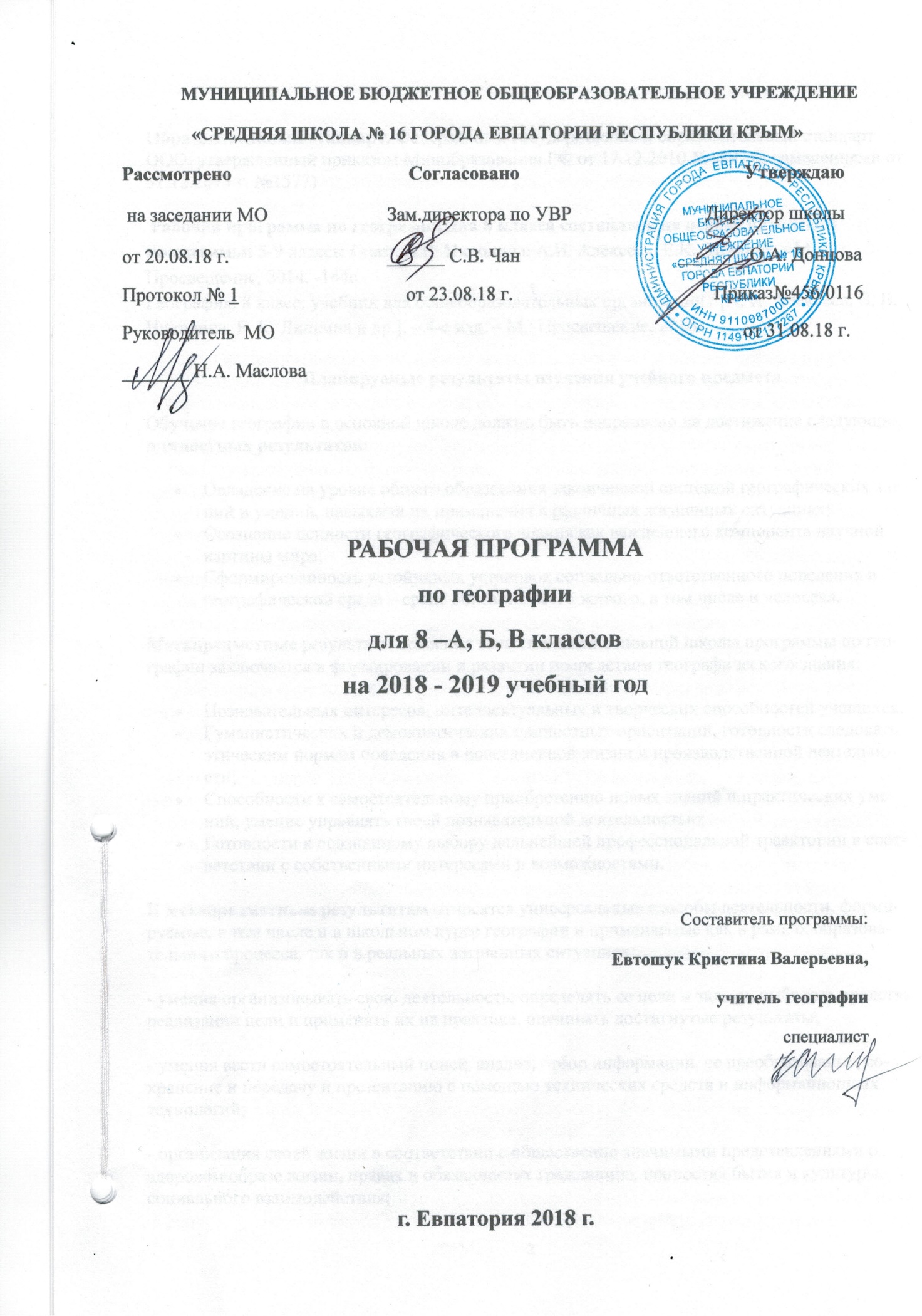 Образовательный стандарт. Федеральный государственный образовательный стандарт ООО, утвержденный приказом Минобразования РФ от 17.12.2010 №1897 (с изменениями от 31.12.2015 г. №1577) Рабочая программа по географии для 8 класса составлена на основе авторской программы: 5-9 классы / сост. В.В. Николина, А.И. Алексеев, Е.К. Липкина. - М.: Просвещение, 2014. -144с.География. 8 класс: учебник для общеобразовательных организаций / [А. И. Алексеев, В. В. Николина, Е. К. Липкина и др.]. – 4-е изд. – М.: Просвещение, 2016.     Планируемые результаты изучения учебного предметаОбучение географии в основной школе должно быть направлено на достижение следующих личностных результатов:Овладение на уровне общего образования законченной системой географических знаний и умений, навыками их применения в различных жизненных ситуациях;Осознание ценности географического знания как важнейшего компонента научной картины мира;Сформированность устойчивых установок социально-ответственного поведения в географической среде – среде обитания всего живого, в том числе и человека.Метапредметные результаты освоения выпускниками основной школы программы по географии заключается в формировании и развитии посредством географического знания:Познавательных интересов, интеллектуальных и творческих способностей учащихся;Гуманистических и демократических ценностных ориентаций, готовности следовать этическим нормам поведения в повседневной жизни и производственной деятельности;Способности к самостоятельному приобретению новых знаний и практических умений, умение управлять своей познавательной деятельностью;Готовности к осознанному выбору дальнейшей профессиональной траектории в соответствии с собственными интересами и возможностями.К метапредметным результатам относятся универсальные способы деятельности, формируемые, в том числе и в школьном курсе географии и применяемые как в рамках образовательного процесса, так и в реальных жизненных ситуациях:- умения организовывать свою деятельность, определять ее цели и задачи, выбирать средства реализации цели и применять их на практике, оценивать достигнутые результаты;- умения вести самостоятельный поиск, анализ, отбор информации, ее преобразование, сохранение и передачу и презентацию с помощью технических средств и информационных технологий;- организация своей жизни в соответствии с общественно значимыми представлениями о здоровом образе жизни, правах и обязанностях гражданина, ценностях бытия и культуры, социального взаимодействия;- умение оценивать с позиций социальных норм собственные поступки и поступки других людей;- умения взаимодействовать с людьми, работать в коллективах с выполнением различных социальных ролей, представлять себя, вести дискуссию, написать письмо, заявление и т.п.;- умения ориентироваться в окружающем мире, выбирать смысловые и целевые установки в своих действиях и поступках, принимать решения.Предметными результатами освоения выпускниками основной школы программы по географии являются:формирование представлений о географической науке, ее роли в освоении планеты человеком, о географических знаниях как компоненте научной картины мира, их необходимости для решения современных практических задач человечества и своей страны, в том числе задачи охраны окружающей среды и рационального природопользования;формирование первичных навыков использования территориального подхода как основы географического мышления для осознания своего места в целостном, многообразном и быстро изменяющемся мире и адекватной ориентации в нем;характеристик компонентов географической среды, в том числе ее экологических параметров;овладение основами картографической грамотности и использования географической карты как одного из «языков» международного общения;овладение основными навыками нахождения, использования и презентации географической информации;формирование умений и навыков использования разнообразных географических знаний в повседневной жизни для объяснения и оценки разнообразных явлений и процессов, самостоятельного оценивания уровня безопасности окружающей среды, адаптации к условиям территории проживания, соблюдения мер безопасности в случае природных стихийных бедствий и техногенных катастроф;формирование представлений об особенностях экологических проблем на формирование представлений и основополагающих теоретических знаний о целостности и неоднородности Земли как планеты людей в пространстве и во времени, основных этапах ее географического освоения, особенностях природы, жизни, культуры и хозяйственной деятельности людей, экологических проблемах на разных материках и в отдельных странах;овладение элементарными практическими умениями использования приборов и инструментов для определения количественных и качественных различных территориях, и акваториях, умения и навыков безопасного и экологически целесообразного поведения в окружающей среде.В результате изучения курса «География». 8 классУченик научится: знать/понимать- основные географические понятия и термины; различия географических карт по содержанию;- географические следствия движений Земли, географические явления и процессы в геосферах, взаимосвязи между ними, их изменение в результате деятельности человека; географическую зональность и поясность;- различия в хозяйственном освоении разных территорий и акваторий; связь между географическим положением, природными условиями, ресурсами и хозяйством отдельных регионов и стран;- специфику географического положения и административно-территориального устройства Российской Федерации; особенности ее природы;- природные и антропогенные причины возникновения геоэкологических проблем на локальном, региональном и глобальном уровнях; меры по сохранению природы и защите людей от стихийных природных и техногенных явлений;Ученик получит возможность научиться: - выделять, описывать и объснять существенные признаки географических объектов и явлений;- находить в разных источниках и анализировать информацию, необходимую для изучения географических объектов и явлений, разных территорий Земли, их обеспеченности природными и человеческими ресурсами, хозяйственного потенциала, экологических проблем;- приводить примеры: использования и охраны природных ресурсов, адаптации человека к условиям окружающей среды, ее влияния на формирование культуры народов; -составлять краткую географическую характеристику разных территорий на основе разнообразных источников географической информации и форм ее представления;- определять на местности, плане и карте расстояния, направления высоты точек; географические координаты и местоположение географических объектов;-применятьприборы и инструменты для определения количественных и качественных характеристик компонентов природы; представлять результаты измерений в разной форме; выявлять на этой основе эмпирические зависимости; использовать приобретенные знания и умения в практической деятельности и повседневной жизни для:- ориентирования на местности; определения поясного времени; чтения карт различного содержания;- учета фенологических изменений в природе своей местности; проведения наблюдений за отдельными географическими объектами, процессами и явлениями, их изменениями в результате природных и антропогенных воздействий; оценки их последствий;- наблюдения за погодой, состоянием воздуха, воды и почвы в своей местности; определения комфортных и дискомфортных параметров природных компонентов своей местности с помощью приборов и инструментов;- решения практических задач по определению качества окружающей среды своей местности, ее использованию, сохранению и улучшению; принятия необходимых мер в случае природных стихийных бедствий и техногенных катастроф;- проведения самостоятельного поиска географической информации на местности из разных источников: картографических, статистических, геоинформационных.Содержание учебного курса                                                     Тема 1. Россия в мире (6 ч)      Россия на карте мира. Уникальность географического положения России. Площадь территории России. Крайние точки. Место России среди других государств мира. Государственная граница России.
      Россия на карте часовых поясов. Часовые пояса. Местное время. Поясное время. Декретное время. Летнее время. Линия перемены дат.
      Ориентирование по карте России. Районирование. Географический район. Природные и экономические районы. Административно-территориальное деление России.
      Формирование территории России. Заселение территории России. Вклад исследователей, путешественников в освоение территории России. Русские первопроходцы — Ермак, И. Москвитин, С. Дежнев, В. Беринг, В. Поярков, Е. Хабаров, С. Крашенинников.
      Практические работы:   № 1. Обозначение на контурной карте государственной границы России.   № 2. Определение разницы во времени на карте часовых поясов.    № 3. Ориентирование по физической карте России.     № 4. Сравнение способов районирования (природного и экономического).     № 5. Подготовка доклада о русском первопроходце (по выбору).Тема 2. Россияне (10 ч)      Население России. Воспроизводство населения. Естественный прирост. Отрицательный естественный прирост — проблема для России. Традиционный и современный типы воспроизводства.
      Численность населения. Темпы роста численности населения. Демографический кризис. Демографические потери. Демографические проблемы и их решение.
      Миграции населения. Мигранты. Этические нормы в отношении мигрантов.
      «Демографический портрет» населения России. Демографическая ситуация. Половозрастная структура населения России.
      Рынок труда. Трудоспособный возраст. Трудовые ресурсы. Экономически активное население. Безработные. Трудовые ресурсы родного края. Рынок труда родного края.
      Этнос. Этническая территория. Этническая структура регионов России. Россия — многонациональное государство. Национальный состав. Языковая семья. Языковая группа. Значение русского языка для народов России. Религии России.
      Размещение населения. Зона очагового заселения. Зона сплошного заселения. Главная полоса расселения. Плотность населения России. Роль крупных городов в размещении населения.
      Расселение и урбанизация. Типы поселений. Городской и сельский образ жизни. Влияние урбанизации на окружающую среду.
      Города и сельские поселения. Типы городов. Сельская местность. Функции сельской местности.      Практические работы;№ 6. Анализ графиков рождаемости и смертности в России.  № 7. Построение графика численности населения своего района (области).   № 8. Анализ половозрастных пирамид России и отдельных ее регионов.    № 9. Анализ карты народов России.    № 10. Выявление рейтинга профессий на рынке труда.Тема 3. Природа (19 ч)      История развития земной коры. Геологическое летосчисление. Геохронологическая шкала. Эра. Эпоха складчатости. Геологическая карта.
      Особенности рельефа России. Тектонические структуры. Платформы и геосинклинали. Связь рельефа с тектоническим строением территории.
      Скульптура поверхности. Влияние внешних сил на рельеф России. Выветривание. Эрозия. Оледенение. Многолетняя мерзлота. Влияние человеческой деятельности на рельеф и ее последствия.
      Полезные ископаемые России. Рудные и нерудные полезные ископаемые. Основные месторождения полезных ископаемых. Рациональное использование полезных ископаемых. Стихийные явления на территории России: землетрясения, извержения вулканов, снежные лавины, сели, оползни, просадки грунта.
      Климат России. Понятие «солнечная радиация». Прямая и рассеянная радиация. Суммарная радиация. Радиационный баланс. Поступление солнечной радиации на поверхность Земли. Изменение солнечной радиации по сезонам года.
      Атмосферная циркуляция. Воздушные массы над территорией России. Западный перенос воздушных масс. Влияние соседних территорий на климат России. Атмосферный фронт. Теплый и холодный атмосферные фронты. Циклон и антициклон.
      Влияние на климат России ее географического положения. Климатические особенности зимнего и летнего сезонов года. Синоптическая карта.
      Климатические пояса и типы климата России. Климатические особенности России. Климат своего региона. Комфортность климата. Влияние климатических условий на здоровье и жизнь человека. Климат и хозяйственная деятельность людей. Влияние климата на сельское хозяйство. Агроклиматические ресурсы. Коэффициент увлажнения. Учет климатических условий в жилищном строительстве. Неблагоприятные климатические явления.      Россия — морская держава. Особенности российских морей. Принадлежность морей к бассейнам океанов — Атлантического, Тихого и Северного Ледовитого. Ресурсы морей и их использование человеком. Рекреационное значение морей. Экологические проблемы морей.            Реки России. Режим рек России. Типы питания рек. Водоносность реки. Расход воды. Годовой сток. Падение реки. Уклон реки. Особенности российских рек. Крупнейшие реки России. Использование рек в хозяйственной деятельности. Охрана речных вод.
     Озера России. Распространение озер. Крупнейшие озера. Типы озер России. Болота. Распространение болот. Верховые и низинные болота. Значение болот. Подземные воды. Артезианский бассейн. Водные ресурсы родного края. Ледники. Значение ледников. Охрана водных ресурсов России.
      Причины, по которым люди издревле селились на берегах рек и морей. Значение рек в жизни общества. Единая глубоководная система европейской части России. Морские пути России. Морские порты.      Почва — особое природное тело. Отличие почвы от горной породы. Строение почвы. Механический состав и структура почвы.
      Почвообразующие факторы. Типы почв. Зональность почв. Земельные и почвенные ресурсы. Рациональное использование почв. Защита почвы от эрозии. Почвы своего края.      Практические работы:№ 11. Описание рельефа России по плану.  № 12. Определение закономерностей размещения месторождений полезных ископаемых.  № 13. Изучение стихийных природных явлений.№ 14. Определение распределения солнечной радиации, температур и осадков.№ 15. Анализ прогноза погоды.№ 16. Оценка климатических условий регионов страны.№ 17. Анализ агроклиматических ресурсов.№ 18. Описание моря. № 19. Определение падения и уклона реки.№ 20. Описание реки по картам.№ 21. Обозначение на контурной карте рек России.№ 22. Разработка маршрута речной «кругосветки».№ 23. Ознакомление с почвами своей местности.        №24. Анализ земельных и почвенных ресурсов по картам атласа.     Тема. 4. Природно-хозяйственные зоны (8 ч)     Зональность в природе и жизни людей. Понятия «природная зона» и «природно-хозяйственная зона». Занятия людей в различных природных зонах. Зональная специализация сельского хозяйства.      Северные безлесные зоны. Зоны арктических пустынь, тундры и лесотундры. Особенности географического положения. Климат. Растительный и животный мир. Занятия населения.
      Лесные зоны. Зоны тайги, смешанных и широколиственных лесов. Россия — лесная держава. Особенности таежной зоны. Занятия населения. Особенности зоны смешанных и широколиственных лесов. Охрана лесных ресурсов России.
      Степи и лесостепи. Особенности лесостепной и степной зон. Степи и лесостепи — главный сельскохозяйственный район страны.
      Южные безлесные зоны. Зона полупустынь и пустынь. Особенности зоны полупустынь и пустынь. Занятия жителей полупустынь. Оазис.
      Субтропики. Особенности климата. Растительный и животный мир. Степень освоенности зоны. Высотная поясность. Особенности жизни и хозяйства в горах.       Практические работы:№ 25. Анализ карты «Природно-хозяйственные зоны России».   № 26. Сопоставление карты природных зон, графика «Смена природных зон с севера на юг». № 27. Описание деятельности людей в лесных зонах.№ 28. Характеристика природно-хозяйственной зоны.№ 29. Описание зависимости жизни от природных условий зоны. № 30. Описание природно-хозяйственной зоны своей местности.Тема 5. Хозяйство (21 ч)      Понятия «экономика» и «хозяйство». Этапы развития хозяйства России. Секторы хозяйства. Территориальное разделение труда. Тенденции развития хозяйства в рыночных условиях.
      Цикличность развития хозяйства. «Циклы Кондратьева». Особенности хозяйства России. Структура хозяйства своей области, края. Типы предприятий. Понятия «отрасль хозяйства» и «межотраслевой комплекс».
      Топливно-энергетический комплекс. Состав. Особенности топливной промышленности. Топливно-энергетический баланс. Главные угольные бассейны страны. Значение комплекса в хозяйстве страны.
      Нефтяная и газовая промышленность. Особенности размещения нефтяной и газовой промышленности. Основные месторождения. Перспективы газовой промышленности. Экологические проблемы отрасли и пути их решения.
      Электроэнергетика. Роль электроэнергетики в хозяйстве страны. Типы электростанций, энергосистема. Размещение электростанций по территории страны. Проблемы и перспективы электроэнергетики. Основные источники загрязнения окружающей среды.
      Металлургия. История развития металлургического комплекса. Состав и его значение в хозяйстве страны. Особенности размещения предприятий черной и цветной металлургии. Типы предприятий. Основные центры черной и цветной металлургии. Влияние металлургического производства на состояние окружающей среды и здоровье человека.
      Машиностроение — ключевая отрасль экономики. Состав и значение машиностроения. Факторы размещения. Специализация. Кооперирование. Размещение отдельных отраслей машиностроения. Проблемы и перспективы развития машиностроения. Повышение качества продукции машиностроения.          Химическая промышленность. Состав химической промышленности. Роль химической промышленности в хозяйстве страны. Особенности размещения предприятий химической промышленности. Связь химической промышленности с другими отраслями. Воздействие химической промышленности на окружающую среду. Пути решения экологических проблем.
      Лесопромышленный комплекс. Состав лесопромышленного комплекса. Лесной фонд России. Главные районы лесозаготовок. Механическая обработка древесины. Целлюлозно-бумажная промышленность. Проблемы лесопромышленного комплекса.
      Сельское хозяйство — важнейшая отрасль экономики. Растениеводство. Сельскохозяйственные угодья: состав и назначение. Главные сельскохозяйственные районы России. Особенности зернового хозяйства. Главные районы возделывания. Технические культуры. Районы возделывания технических культур.      Животноводство. Особенности животноводства России.      Пищевая промышленность. Состав пищевой промышленности. Связь пищевой промышленности с другими отраслями.       Легкая промышленность. История развития легкой промышленности. Проблемы легкой промышленности.
     Транспорт — «кровеносная» система страны. Значение транспорта в хозяйстве и жизни населения. Россия — страна дорог. Виды транспорта, их особенности. Уровень развития транспорта. Грузооборот и пассажирооборот. Транспортные узлы. Транспортная магистраль. Главные железнодорожные и речные пути. Судоходные каналы. Главные морские порты. Внутригородской транспорт. Смена транспортной парадигмы в России. Взаимосвязь различных видов транспорта. Транспорт и экологические проблемы. Особенности транспорта своей местности.
     Сфера услуг. Состав и значение сферы услуг. Виды услуг. Территориальная организация сферы обслуживания. Особенности организации обслуживания в городах и сельской местности. Территориальная система обслуживания.       Практические работы:№ 31. Выделение циклов в развитии экономики своего региона.  № 32. Составление схемы «Виды предприятий по формам собственности». № 33. Составление схемы «Структура ТЭК». № 34. Выбор места для строительства ГЭС.№ 35. Установление основных факторов размещения предприятий черной и цветной металлургии. № 36. Характеристика авиакосической и автопромышленности. № 37. Составление карты сельскохозяйственных районов страны. № 38. Установление проблем сельского хозяйства.№ 39. Составление схемы структуры АПК. 
№ 40. Составление характеристики одного из видов транспорта.№ 41. Оценка степени доступности сферы услуг.Тема 6. Наше наследие (4 ч)      Территориальная организация общества. Этапы развития территориальной организации общества.
      Влияние мировых процессов на жизнь россиян. Территориальный комплекс. Природно-территориальные и социально-экономические комплексы. Взаимосвязи в комплексе.
      Понятие «наследие». Всемирное наследие. Природное и культурное наследие России. Экологическая ситуация. Виды экологических ситуаций. Понятие «качество жизни». Идеи устойчивого развития общества. Стратегия развития России и своего региона в XXI в.
Тематическое планированиеПрактические работы, обязательные к оцениванию: № 2, 5, 7, 12, 16, 20, 22, 27, 30, 33, 34, 36, 39, 41Календарно – тематическое планирование.№ темыНаименование разделов и темКоличество часовПрактические работыТестирование1Россия в мире.652Россияне. 1053Природа.191414Природно-хозяйственные зоны.865Хозяйство.211116Наше наследие.4Итого68412№п/п№п/пДатаДатаТема урокаПрактическая часть Практическая часть планфактпланфактТема урокаПрактическая часть Практическая часть                                                       Тема 1. Россия в мире (6 ч)                                                      Тема 1. Россия в мире (6 ч)                                                      Тема 1. Россия в мире (6 ч)                                                      Тема 1. Россия в мире (6 ч)                                                      Тема 1. Россия в мире (6 ч)                                                      Тема 1. Россия в мире (6 ч)                                                      Тема 1. Россия в мире (6 ч)103.09Россия на карте мира. П/р № 1Россия на карте мира. П/р № 1П/р № 1. Создание карты государственной границы России.207.09Время России.Время России.310.09Практическая работа № 2.  Определение разницы времени по карте часовых поясов.Практическая работа № 2.  Определение разницы времени по карте часовых поясов.П/р№2414.09Ориентирование по физической карте России. П/р № 3Ориентирование по физической карте России. П/р № 3П/р № 3. Ориентирование по картам России.517.09Политико-административное деление России.  П/р № 4Политико-административное деление России.  П/р № 4П/р № 4.  Сравнение способов районирования России.621.09Формирование и заселение территории России.  П/р № 5Формирование и заселение территории России.  П/р № 5П/р № 5. Подготовка доклада о русском первопроходце.724.09Население и его движение.  П/р № 6.Население и его движение.  П/р № 6.П/р № 6. Анализ графиков рождаемости и смертности.828.09Численность населения России.   П/р № 7. Численность населения России.   П/р № 7. П/р № 7. Построение графика динамики численности населения.901.10Миграции населенияМиграции населения1005.10«Демографический портрет» населения России. П/р № 8.«Демографический портрет» населения России. П/р № 8.П/р № 8.  Анализ половозрастных пирамид.1108.10Этнический состав населения.  П/р № 9.Этнический состав населения.  П/р № 9.П/р № 9. Анализ карты народов России.1212.10Размещение населения.Размещение населения.1315.10Расселение и урбанизация.Расселение и урбанизация.1419.10Города и сельские поселения.Города и сельские поселения.1522.10Рынок труда. П/р № 10.Рынок труда. П/р № 10.П/р № 10 Выявление рейтинга профессий на рынке труда.1626.10Обобщение знаний по темам «Россия в мире», «Россияне» Обобщение знаний по темам «Россия в мире», «Россияне»                                                         Тема 3. Природа (17 ч)                                                        Тема 3. Природа (17 ч)                                                        Тема 3. Природа (17 ч)                                                        Тема 3. Природа (17 ч)                                                        Тема 3. Природа (17 ч)                                                        Тема 3. Природа (17 ч)                                                        Тема 3. Природа (17 ч)1709.11Развитие земной коры. Развитие земной коры. 1812.11Скульптура поверхности. П/р № 11.Скульптура поверхности. П/р № 11.П/р № 11. Описание рельефа России по плану.1916.11Полезные ископаемые.  П/р № 12Полезные ископаемые.  П/р № 12П/р № 12. Определение размещения полезных ископаемых. 2019.11Охрана недр.  Стихийные явления.  П/р № 13.Охрана недр.  Стихийные явления.  П/р № 13.П/р № 13. Изучение стихийных природных явлений2123.11Климат России. П/р № 14Климат России. П/р № 14П/р № 14. Определение распределения солнечной радиации, температур и осадков.2226.11 Атмосферная циркуляция. Атмосферная циркуляция.23 30.11Климат и географическое положение.  П/р № 15.Климат и географическое положение.  П/р № 15.П/р № 15.  Анализ прогноза погоды2403.12Климатические пояса.  П/р № 16.Климатические пояса.  П/р № 16.П/р № 16. Оценка климатических условий регионов страны.2507.12Агроклиматические ресурсы.  П/р № 17Агроклиматические ресурсы.  П/р № 17П/р № 17. Анализ агроклиматических ресурсов.2610.12Россия — морская держава. П/р № 18  Россия — морская держава. П/р № 18  П/р № 18. Описание моря.2714.12Реки России. П/р №19, Реки России. П/р №19,  П/р № 19. Определение падения и уклона реки.2817.12Практическая работа № 20.  Описание реки по картам.Практическая работа № 20.  Описание реки по картам.2921.12Озера России. П/р № 21Озера России. П/р № 21П/р № 21. Обозначение на контурной карте рек и озёр России.3024.12Повторение и обобщение по темам «Россия в мире».Повторение и обобщение по темам «Россия в мире».31Значение рек в жизни людей.  П/р № 22.Значение рек в жизни людей.  П/р № 22.П/р № 22. Разработка маршрута речной «кругосветки» по России.32Подземные и другие воды. Охрана водных ресурсов. Подземные и другие воды. Охрана водных ресурсов. 33Почва — особое природное тело.  П/р № 23.Почва — особое природное тело.  П/р № 23.П/р № 23. Ознакомление с почвами своей местности.34   Земельные ресурсы.  П/р № 24.Земельные ресурсы.  П/р № 24.П/р № 24. Анализ земельных и почвенных ресурсов по картам атласа.35Обобщение знаний по теме «Природа».  Тестирование.Обобщение знаний по теме «Природа».  Тестирование.36Зональность в природе и жизни людей.  П/р № 25Зональность в природе и жизни людей.  П/р № 25П/р № 25. Анализ карты «Природно-хозяйственные зоны России»37Северные безлесные зоны.  П/р № 26Северные безлесные зоны.  П/р № 26П/р № 26. Сопоставление карты природных зон, графика «Смена природных зон с севера на юг».38Лесные зоны.  П/р № 27Лесные зоны.  П/р № 27П/р № 27. Описание деятельности людей в лесных зонах.39 Степи и лесостепи. П/р № 28 Степи и лесостепи. П/р № 28П/р № 28. Характеристика природно-хозяйственной зоны.40Южные безлесные зоны. П/р № 29.Южные безлесные зоны. П/р № 29.П/р № 29. Описание зависимости жизни от природных условий зоны.41Практическая работа № 30.  Описание природно-хозяйственной зоны своей местности.Практическая работа № 30.  Описание природно-хозяйственной зоны своей местности.П/р№30.42Субтропики. Высотная поясность.Субтропики. Высотная поясность.43Обобщение знаний по теме «Природно-хозяйственные зоны». Обобщение знаний по теме «Природно-хозяйственные зоны».                                                 Тема 5. Хозяйство (21 ч)                                                Тема 5. Хозяйство (21 ч)                                                Тема 5. Хозяйство (21 ч)                                                Тема 5. Хозяйство (21 ч)                                                Тема 5. Хозяйство (21 ч)                                                Тема 5. Хозяйство (21 ч)                                                Тема 5. Хозяйство (21 ч)44Формирование хозяйства.Формирование хозяйства.45Цикличность развития хозяйства.  П/р № 31.Цикличность развития хозяйства.  П/р № 31.П/р № 31. Выделение циклов в развитии экономики своего региона.46Типы предприятий.  П/р № 32.Типы предприятий.  П/р № 32.П/р № 32.  Составление схемы «Виды предприятий по формам собственности».47Топливно-энергетический комплекс.  П/р № 33.Топливно-энергетический комплекс.  П/р № 33.П/р № 33. Составление схемы «Структура ТЭК».48Нефтяная и газовая промышленность.Нефтяная и газовая промышленность.49Электроэнергетика.Электроэнергетика.50Практическая работа № 34.  Выбор места для строительства ГЭС.Практическая работа № 34.  Выбор места для строительства ГЭС.П/р№34.51Металлургия.Металлургия.52Металлургия.  П/р № 35.  Металлургия.  П/р № 35.  П/р № 35.  Установление основных факторов размещения предприятий черной и цветной металлургии.53Машиностроение.  Отрасли.Машиностроение.  Отрасли.54Машиностроение.  География отраслей. П/р № 36Машиностроение.  География отраслей. П/р № 36П/р № 36. Характеристика авиакосической и автопромышленности.55Химическая промышленность.Химическая промышленность.56Лесопромышленный комплекс.Лесопромышленный комплекс.57Сельское хозяйство.  Растениеводство. П/р № 37.Сельское хозяйство.  Растениеводство. П/р № 37.П/р № 37.  Составление карты сельскохозяйственных районов страны.58Животноводство.  П/р № 38.Животноводство.  П/р № 38.П/р № 38. Установление проблем сельского хозяйства.59Агропромышленный комплекс.  П/р № 39.Агропромышленный комплекс.  П/р № 39.П/р № 39. Составление схемы структуры АПК.60Пищевая и легкая промышленность. Пищевая и легкая промышленность. 61Транспорт.  П/р № 40.Транспорт.  П/р № 40.П/р № 40.  Составление характеристики одного из видов транспорта62Сфера услуг.Сфера услуг.63Практическая работа №.41. Оценка доступности сферы услугПрактическая работа №.41. Оценка доступности сферы услугП/р №41.64Повторение и обобщение по темам «Природно-хозяйственные зоны», «Хозяйство». Тестирование.Повторение и обобщение по темам «Природно-хозяйственные зоны», «Хозяйство». Тестирование.                                                Тема 6. Наше наследие (4 ч)                                                Тема 6. Наше наследие (4 ч)                                                Тема 6. Наше наследие (4 ч)                                                Тема 6. Наше наследие (4 ч)                                                Тема 6. Наше наследие (4 ч)                                                Тема 6. Наше наследие (4 ч)                                                Тема 6. Наше наследие (4 ч)65Территориальная организация общества.Территориальная организация общества.66Наследие россиян.Наследие россиян.67Сохранение природного и культурного наследия России.Сохранение природного и культурного наследия России.68Экологическая ситуация.Экологическая ситуация.